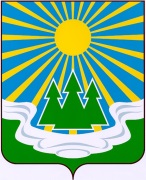 МУНИЦИПАЛЬНОЕ ОБРАЗОВАНИЕ«СВЕТОГОРСКОЕ  ГОРОДСКОЕ  ПОСЕЛЕНИЕ»ВЫБОРГСКОГО РАЙОНАЛЕНИНГРАДСКОЙ ОБЛАСТИСОВЕТ ДЕПУТАТОВвторого созываРЕШЕНИЕот 17 апреля  2018 года                     №  19			О предложении кандидатур в составы участковых 
избирательных комиссий избирательных участков 
№283, №284, №286, №290 с правом решающего голоса, 
резерв составов участковых избирательных комиссий 
избирательных участков территориальной 
избирательной комиссии Выборгского муниципального 
района Ленинградской области	В соответствии со ст.27 Федерального закона от 12.06.2002 N 67-ФЗ "Об основных гарантиях избирательных прав и права на участие в референдуме граждан Российской Федерации", на основании информационного сообщения Территориальной избирательной комиссии Выборгского муниципального района Ленинградской области о приеме предложений по кандидатурам членов участковых избирательных комиссий с правом решающего голоса (в резерв составов участковых комиссий), опубликованном в газете «Выборг» №26 от 06.04.2018 года, совет депутатов Р Е Ш И Л :1. Предложить территориальной избирательной комиссии Выборгского муниципального района Ленинградской области для назначения в составы  участковых избирательных комиссий избирательных участков №283, №284, №286, №290 следующие кандидатуры членов комиссий с правом решающего голоса:УИК № 283 - Стальянова Наталья Владимировна, 1982, место работы - МУ КСК г.Светогорска, экономист, образование - высшее, адрес места жительства: 188990, Ленинградская область, Выборгский район, г. Светогорск, не является государственным или муниципальным служащим, имеет опыт работы в избирательных комиссиях.УИК № 284 – Паневина Светлана Владимировна, 1977, место работы – администрация МО «Светогорское городское поселение», ведущий специалист КДН и ЗП, образование – высшее, адрес места жительства: 188992, Ленинградская область, Выборгский район, г.Светогорск, является муниципальным служащим, имеет опыт работы в избирательных комиссиях.УИК № 286 – Валенто Татьяна Юрьевна, 1970, место работы – администрация МО «Светогорское городское поселение», специалист 1 категории сектора экономического развития и муниципальных закупок, образование – среднее техническое, адрес места жительства: 188992, Ленинградская область, Выборгский район, г.Светогорск, не является муниципальным служащим, не имеет опыт работы в избирательных комиссиях.УИК № 290 – Ковшарь Наталья  Викторовна, 1969, место работы – администрация МО «Светогорское городское поселение», начальник сектора бухгалтерского учета-главный бухгалтер, образование – высшее, адрес места жительства: 188961, Ленинградская область, Выборгский район, поселок городского типа Лесогорский, является муниципальным служащим, имеет опыт работы в избирательных комиссиях.2. Предложить для назначения в резерв  составов участковых избирательных комиссий избирательных участков территориальной избирательной комиссии Выборгского муниципального района Ленинградской области следующие кандидатуры:Ренжина Елена Валерьевна, 1971, место работы – Выборгский межрайонный наркологический диспансер, образование – высшее, адрес места жительства: 188990, Ленинградская область, Выборгский район, г.Светогорск,  не является государственным или муниципальным служащим,  имеет опыт работы в избирательных комиссиях.Гаврисева Арина Александровна, 1999, студент 1 курса Санкт-Петербургского государственного технологического института (технический университет), адрес места жительства: 188990, Ленинградская область, Выборгский район, г.Светогорск,  не является государственным или муниципальным служащим,  не имеет опыт работы в избирательных комиссиях.	3. Направить настоящее Решение в Территориальную избирательную комиссию Выборгского муниципального района Ленинградской области.4. Решение опубликовать в газете «Вуокса».Глава муниципального образования«Светогорское городское поселение»                             Р.А. ГенераловаРазослано: в дело, Администрация МО, газета «Вуокса», прокуратура, сайт